ПРОЕКТ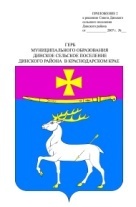 АДМИНИСТРАЦИЯ ДИНСКОГО СЕЛЬСКОГО ПОСЕЛЕНИЯДИНСКОГО РАЙОНАПОСТАНОВЛЕНИЕот _____________			                                  		       № ______станица ДинскаяОб утверждении план-графика перехода к предоставлению в электронном виде муниципальных услугадминистрации Динского сельского поселенияДинского районаВ рамках реализации Федерального закона от 27.07.2010 № 210-ФЗ «Об организации предоставления государственных и муниципальных услуг», руководствуясь Уставом Динского сельского поселения Динского района,         п о с т а н о в л я ю:1.	Утвердить план-график перехода к предоставлению в электронном виде муниципальных услуг администрации Динского сельского поселения Динского района (приложение).2.	Назначить Баздырева Владимира Ивановича, заместителя главы администрации по социальным вопросам и кадровой работе, ответственным за реализацию план-графика мероприятий по переходу к предоставлению в электронном виде муниципальных услуг администрации Динского сельского поселения Динского района.3.	Назначить Ихно Сергея Александровича, ведущего специалиста МКУ «Централизованная бухгалтерия Динского сельского поселения», ответственным техническим специалистом за реализацию план-графика мероприятий по переходу к предоставлению в электронном виде муниципальных услуг администрации Динского сельского поселения Динского района.4.	Отделу земельных и имущественных отношений администрации Динского сельского поселения Динского района (Внукова) опубликовать (обнародовать) настоящее постановление в муниципальной газете «Панорама Динской» и разместить на официальном сайте администрации Динского сельского поселения Динского района www.dinskoeposelenie.ru.5.	Настоящее постановление вступает в силу после его официального опубликования.Глава Динского сельскогопоселения Динского района                                                                     Ю.И.Шиян